Table of ContentsAdditional Locations or Learning Sites	2Organization Prior to Preparation of the Self Study	3The Self Study Questions	4Submitting the Self Study	5Scheduling Site Visits	6On-site Evaluation	7Alternative Site Program Reaccreditation	8Appeal Procedure	9Institution Data and Application	10Alternative Site and Program Specifics	13Additional Locations or Learning SitesOn occasion, accredited training programs in Virginia contact the Office of EMS regarding offering additional training in alternative training sites which differ from the site receiving initial accreditation.  As a result, OEMS training staff has contacted the “Commission on Accreditation of Allied Health Programs” for clarification.  The OEMS has determined that additional programs can be offered under the original accreditation, dependant upon the program sponsoring the training demonstrating that all program components and evaluation tools are essentially the same as the original.In an effort to accommodate institutions offering accredited programs, the Office is not requiring that the entire accreditation process be repeated a second time.  The Office of EMS has put in place a policy for those alternative sites.  Institutions that intend to operate entire programs or parts of programs at a different location or learning site must prepare and submit a separate Alternative Site Self Study for each additional location.  This application can be obtained from the Office of EMS.  The questions which make up the Alternative Site Self Study must be addressed for each alternative site to assure OEMS that the two programs are essentially the same.A site different from the original accreditation can be approved upon receipt of written verification of site details.  As a reminder, it is important for all accredited programs to remember that should changes occur within the program, it is necessary to notify OEMS in writing of those changes.  Organization Prior to Preparation of the Self Study Since the accreditation process from initial receipt of the self study to receiving official approval can take from three to six months, a realistic and detailed timetable for the organization and completion of the self study report should be developed. Although the exact organizational plan will vary from institution to institution, the following suggestions may be helpful:Select an appropriate member of the staff to direct the preparation of the self-study.Involve all members of the faculty, administration, governing board or council in the discussions of the self-study.  Establish subcommittees to prepare specific sections of the self-study.Adopt a reasonable time schedule and enforce it.The Self Study QuestionsThe self-study questions are designed to elicit a thorough analysis of the institution and the program.  The narrative should be prepared in clear and concise language and should respond to each of the questions asked.  The format for the narrative report should be as follows:The narrative shall be contained in a 3-ring binder and all materials must be typewritten or prepared using a computer, collated, tabbed to divide the various sections as designated in the Self Study document.  Individual pages of the self-study should not be submitted in plastic page holders. Required attachments shall be included at the end of the narrative in addition to any exhibits and should be provided only if they are essential to the team’s review and preparation prior to the visit.  Exhibits should be clearly marked and logically ordered. Please provide the following information on the front cover and spine of the 3-ring binder and the binder of exhibits accompanying the disk:  Site/School name, City, State.  Submitting the Self StudyInstitutions should send two hard copies of the completed application (including exhibits) and one copy electronic copy of the narrative and exhibits on CD-ROM or flash drive to:Virginia Department of HealthOffice of Emergency Medical ServicesALS Program AccreditationAttn: Chad L. Blosser1041 Technology Park DriveGlen Allen, VA 23059The institution should keep at least one copy for the institution’s files.  The application document is reviewed for completeness upon receipt at OEMS.  You will be contacted if it does not contain all of the required items.  Please do not submit other applications or requests with the self-study.Scheduling Site VisitsThe scheduling of a site visit depends on a number of factors, including the availability of site evaluators and staff and the date when the completed materials arrive.  Once the Office of Emergency Medical Services has received the application materials in complete and proper form, the applicant will be contacted to schedule a date and time for an on-site visit to the proposed training facility.  On-site EvaluationThe Office will conduct an on-site visit at the proposed training facility in order to ensure that the site is in full compliance with the accreditation standards as set forth in the Virginia EMS Rules and Regulations 12VAC5-31.At the time of the visit, the institution is expected to be operating in accordance with the application and to be in compliance with all standards and regulations.  Alternative Site Program ReaccreditationAlternative sites are accredited through the main site.  In order for an alternative site to maintain its approval in Virginia, the main site shall maintain its programmatic accreditation per the Virginia EMS Rules and Regulations 12VAC5-31.All approvals to conduct EMS training at alternative sites are immediately revoked if the main site loses its programmatic accreditation.  Appeal ProcedureAn applicant program may contest an adverse decision by the OEMS with regard to the approval status assigned. A written notice of appeal must be directed to the Office of Emergency Medical Services Division of Regulation and Compliance and submitted within ten (10) days after receipt of written notification of the OEMS decision.  The request must include reasons and documentation why the original decision should be revisited.  The appeal will follow the Virginia’s Administrative Process Act.  If the written appeal request is not submitted within the specified time frame of ten (10) days, the Office of EMS’s decision stands as final.Institution Data and Application Office of EMS use only:Alternative Site and Program SpecificsPlease answer each of the following questions thoroughly and completely; simple ‘yes’ or ‘no’ answers will not provide the site review team with an adequate picture of your program.  Your answer should be detailed and if necessary, include references (or direct the reader) to specific forms and/or pages in manuals included as appendices to the self study narrative.  This MS Word® document has been designed to allow the user to complete it electronically and then print it off for inclusion in the self study binder.  Simply click on the shaded ‘place cursor here to type answer’ fields and answer the question.  The document can be saved on your PC and edited or revised as necessary.  Section I: ResourcesWill the program director for this alternative site be the same as for the main site?  (Attach CV if different)[place cursor here to type answer]Will the program director’s responsibilities be the same at the alternative site as the responsibilities of the program director for the main site? [place cursor here to type answer]If the program director is the same at both the main site and the alternative site, how will appropriate oversight of the program be managed?  [place cursor here to type answer]Section II: Medical Direction	Will the Medical director be the same for all sites? (Attach CV of new OMD if different)[place cursor here to type answer]Will the Medical director’s role change for the additional site or will it remain the same as the OMD for the main site? (Attach agreement/role description of new OMD if different)Section III: Faculty	Will the faculty change for the new site?  If so, include CV’s and certification cards for all faculty members.[place cursor here to type answer]Section IV: Financial ResourcesWhat evidence is there that financial resources are assured for continued operation of the classes of students admitted?[place cursor here to type answer]Section V: Facilities	Do the classrooms have adequate seating for the numbers of students per each class? Describe the layout of the classroom(s).[place cursor here to type answer]Do the laboratories appear to be adequate to support the curriculum requirements for the number of students assigned?  Describe the lab’s layout.[place cursor here to type answer]Are there sufficient supplies and equipment available to be used in the provision of instruction and consistent with the needs of the curriculum and adequate for the students enrolled?  Explain and include an inventory of equipment as an appendix.[place cursor here to type answer]Section VI: Clinical Resources	Are there signed affiliation agreements with each clinical site associated with the program that are appropriate to the objectives of that rotation?  Explain and include copies of all clinical affiliation agreements as an appendix.[place cursor here to type answer]Are the learning opportunities in each clinical setting efficient and effective in achieving the learning objectives of each clinical assignment?[place cursor here to type answer]Section VII: Field Internship	Will preceptors at the new site receive the same training as that of the original site?  If not, please provide preceptor training handbook/manual to this document.[place cursor here to type answer]Do all students have an adequate opportunity to attain required competencies?[place cursor here to type answer]Section VIII: StudentsWill evaluations be conducted frequently enough to assure that both students and program faculty have evidence of student progress at this site?  Please describe this process.[place cursor here to type answer]Section IX: Program EvaluationIs there evidence that the program periodically assesses its effectiveness in achieving goals and objectives?[place cursor here to type answer]Alternative Site Application for EMS Programs in VirginiaAlternative Site Application for EMS Programs in Virginia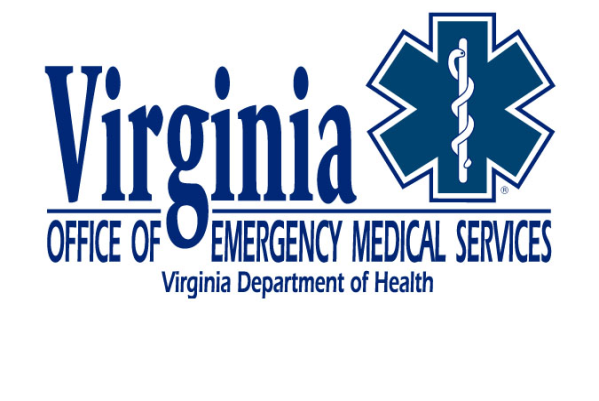 APPLICATION Date A.Institutional DataInstitutional DataInstitutional DataInstitutional DataInstitutional DataOfficial name of institutionOfficial name of institutionOfficial name of institutionOfficial name of institutionMailingADDRESS 1MailingADDRESS 1MailingADDRESS 1Address 2Address 2Address 2CityStateStateZipTelephoneTelephoneFaxOn-site administrator’s  e-mail address (This individual will receive all related correspondence from OEMS)On-site administrator’s  e-mail address (This individual will receive all related correspondence from OEMS)On-site administrator’s  e-mail address (This individual will receive all related correspondence from OEMS)On-site administrator’s  e-mail address (This individual will receive all related correspondence from OEMS)On-site administrator’s  e-mail address (This individual will receive all related correspondence from OEMS)On-site administrator’s  e-mail address (This individual will receive all related correspondence from OEMS)On-site administrator’s  e-mail address (This individual will receive all related correspondence from OEMS)On-site administrator’s  e-mail address (This individual will receive all related correspondence from OEMS)On-site administrator’s  e-mail address (This individual will receive all related correspondence from OEMS)On-site administrator’s  e-mail address (This individual will receive all related correspondence from OEMS)On-site administrator’s  e-mail address (This individual will receive all related correspondence from OEMS)On-site administrator’s  e-mail address (This individual will receive all related correspondence from OEMS)On-site administrator’s  e-mail address (This individual will receive all related correspondence from OEMS)On-site administrator’s  e-mail address (This individual will receive all related correspondence from OEMS)On-site administrator’s  e-mail address (This individual will receive all related correspondence from OEMS)E-mail addressE-mail addressE-mail addressE-mail addressE-mail addressE-mail addressWeb site addressWeb site addressWeb site addressWeb site addressWeb site addressWeb site addressPhysical Address (if different from above)Physical Address (if different from above)Physical Address (if different from above)Physical Address (if different from above)Physical Address (if different from above)Physical Address (if different from above)Physical Address (if different from above)CityStateStateZipName and title of cEO or COOName and title of cEO or COOName and title of cEO or COOName and title of cEO or COOName and title of cEO or COOName and title of cEO or COOName and title of cEO or COOName and title of cEO or COOName and title of cEO or COOName and title of on-site administratorName and title of on-site administratorName and title of on-site administratorName and title of on-site administratorName and title of on-site administratorName and title of on-site administratorName and title of on-site administratorName and title of on-site administratorName and title of on-site administratorName and title of Program DirectorName and title of Program DirectorName and title of Program DirectorName and title of Program DirectorName and title of Program DirectorName and title of Program DirectorName and title of Program DirectorName and title of Program DirectorName and title of Program DirectorProgram Credentials* (check all that apply)Program Credentials* (check all that apply)Program Credentials* (check all that apply)Program Credentials* (check all that apply)Program Credentials* (check all that apply)* For Postsecondary Institutions ONly* For Postsecondary Institutions ONly* For Postsecondary Institutions ONly* For Postsecondary Institutions ONly* For Postsecondary Institutions ONly* For Postsecondary Institutions ONly* For Postsecondary Institutions ONlyCertificate Diploma Diploma Occupational Associate’s DegreeAcademic Associate’s DegreeAcademic Associate’s DegreeAcademic Associate’s DegreeAcademic Associate’s DegreeBachelor’s DegreeotherotherotherotherCorporation type (check one):Corporation type (check one):Corporation type (check one):Corporation type (check one):Corporation type (check one):Corporation type (check one):Corporation type (check one):Privately Held CorporationPrivately Held CorporationPublicly Traded CorporationPublicly Traded CorporationPublicly Traded CorporationNot-For-Profit CorporationNot-For-Profit CorporationNot-For-Profit CorporationLimited Partnership with Corporate General PartnerLimited Partnership with Corporate General PartnerLimited Partnership with Corporate General PartnerLimited Partnership with Corporate General PartnerLimited Liability CompanyLimited Liability CompanyLimited Liability CompanyLimited Liability CompanyDate of original establishment of institutionDate of original establishment of institutionDate of original establishment of institutionB.B.Alternative Site InformationAlternative Site InformationAlternative Site InformationAlternative Site InformationAlternative Site InformationAlternative Site InformationDoes The institution intend to Operate this program at any other locations other than the one specified on page 2?Does The institution intend to Operate this program at any other locations other than the one specified on page 2?Does The institution intend to Operate this program at any other locations other than the one specified on page 2?Does The institution intend to Operate this program at any other locations other than the one specified on page 2?Does The institution intend to Operate this program at any other locations other than the one specified on page 2?Does The institution intend to Operate this program at any other locations other than the one specified on page 2?Does The institution intend to Operate this program at any other locations other than the one specified on page 2?Does The institution intend to Operate this program at any other locations other than the one specified on page 2?Does The institution intend to Operate this program at any other locations other than the one specified on page 2?Does The institution intend to Operate this program at any other locations other than the one specified on page 2?Does The institution intend to Operate this program at any other locations other than the one specified on page 2?YesYesNoIf yes, list address, phone number, and administrator (if applicable) of each location (attach a separate sheet, if necessary):If yes, list address, phone number, and administrator (if applicable) of each location (attach a separate sheet, if necessary):If yes, list address, phone number, and administrator (if applicable) of each location (attach a separate sheet, if necessary):If yes, list address, phone number, and administrator (if applicable) of each location (attach a separate sheet, if necessary):If yes, list address, phone number, and administrator (if applicable) of each location (attach a separate sheet, if necessary):If yes, list address, phone number, and administrator (if applicable) of each location (attach a separate sheet, if necessary):If yes, list address, phone number, and administrator (if applicable) of each location (attach a separate sheet, if necessary):If yes, list address, phone number, and administrator (if applicable) of each location (attach a separate sheet, if necessary):If yes, list address, phone number, and administrator (if applicable) of each location (attach a separate sheet, if necessary):If yes, list address, phone number, and administrator (if applicable) of each location (attach a separate sheet, if necessary):If yes, list address, phone number, and administrator (if applicable) of each location (attach a separate sheet, if necessary):If yes, list address, phone number, and administrator (if applicable) of each location (attach a separate sheet, if necessary):If yes, list address, phone number, and administrator (if applicable) of each location (attach a separate sheet, if necessary):If yes, list address, phone number, and administrator (if applicable) of each location (attach a separate sheet, if necessary):If yes, list address, phone number, and administrator (if applicable) of each location (attach a separate sheet, if necessary):If yes, list address, phone number, and administrator (if applicable) of each location (attach a separate sheet, if necessary):If yes, list address, phone number, and administrator (if applicable) of each location (attach a separate sheet, if necessary):Address of Additional siteAddress of Additional siteAddress of Additional siteAddress of Additional siteCityCityStateStateZipZipTelephoneTelephoneTelephoneFax (if available)Name and title of on-site administratorName and title of on-site administratorName and title of on-site administratorName and title of on-site administratorName and title of on-site administratorwhat is the relationship of this site to one listed on page 2 of this application?what is the relationship of this site to one listed on page 2 of this application?what is the relationship of this site to one listed on page 2 of this application?what is the relationship of this site to one listed on page 2 of this application?what is the relationship of this site to one listed on page 2 of this application?what is the relationship of this site to one listed on page 2 of this application?what is the relationship of this site to one listed on page 2 of this application?what is the relationship of this site to one listed on page 2 of this application?what is the relationship of this site to one listed on page 2 of this application?what is the relationship of this site to one listed on page 2 of this application?what is the relationship of this site to one listed on page 2 of this application?what is the relationship of this site to one listed on page 2 of this application?what is the relationship of this site to one listed on page 2 of this application?what is the relationship of this site to one listed on page 2 of this application?C.Personnel List each person in only one category.Personnel List each person in only one category.Personnel List each person in only one category.Personnel List each person in only one category.Personnel List each person in only one category.Number of administrative staff:FTPTNumber of faculty members for this program:FTPTD.StudentsStudentsStudentsANTICIPATED number of regularly enrolled students:ANTICIPATED number of regularly enrolled students:ANTICIPATED number of regularly enrolled students:ANTICIPATED number of regularly enrolled students:ANTICIPATED number of regularly enrolled students:ANTICIPATED number of regularly enrolled students:ANTICIPATED number of regularly enrolled students:Full-timeFull-timePart-timeTotalE.SignaturesCeo or COOCeo or COODateOn site AdministratorOn site AdministratorDatePRogram DirectorPRogram DirectorDateMedical DirectorMedical DirectorDateSite Visitor:__________________________  Date___________  Recommendation:  Yes       NoSite Visitor:__________________________  Date___________  Recommendation:  Yes       NoOffice of EMS:________________________  Date___________  Recommendation:  Yes      NoDoes the Program Director have the appropriate:Does the Program Director have the appropriate:Does the Program Director have the appropriate:licensure or certificationlevel of educationfield experience in the delivery of pre-hospital caredevelopment of syllabus for curriculumpractical skillsmanaging of clinical rotationsadministration of internshipspreparation and periodic maintenance of a test bankorientation of faculty and preceptorsscheduling of instructorsperiodic review of the programmaintaining student records (attendance, grades, skill competency sheets, clinical sheets, 	vaccinations)      The program should be able to:The program should be able to:The program should be able to:provide evidence (through CV’s, resumes, personal information, copies of certification cards, etc.) that each instructor is fully capable of instructing students in assigned topics.  show that appropriate expertise in the assigned topic was assessed prior to initial selection show that continuing expertise is monitoredFor example:For example:For example:is there a mechanism available for restocking of supplies?are the supplies and equipment appropriate for all age groups?are the supplies and equipment state of the art for the geographical region?are supplies and equipment sufficient to support the activities of the laboratory instruction within the program?is the equipment owned or borrowed?  If borrowed, is there a written agreement for use of the equipment?is there is sufficient quantity of equipment for the class size?For example:For example:For example:For example:For example:do these contracts stipulate areas where students may practice?do these contracts stipulate areas where students may practice?do these contracts stipulate areas where students may practice?do these contracts identify responsible staff for assuring learning and conduct?do these contracts identify responsible staff for assuring learning and conduct?do these contracts identify responsible staff for assuring learning and conduct?do these contracts cover each of the following clinical areas?do these contracts cover each of the following clinical areas?do these contracts cover each of the following clinical areas?Emergency DepartmentEmergency DepartmentIntensive CareIntensive CareOperating RoomOperating RoomLabor and DeliveryLabor and DeliveryPediatric UnitPediatric UnitAlternative clinical settings may include:Alternative clinical settings may include:Family Practice OfficeMental Health ClinicDialysis ClinicCommunity Based Health ClinicsDetox FacilitiesCommunity Services BoardHome Health with Nursing ProgramsExtended/Long Term Care FacilitiesThe program should provide:The program should provide:The program should provide:a copy of the evaluation forms used for each student during clinicals which relate back to the clinical objectives evidence that the clinical preceptors are aware of the objectives of the program  and their role and responsibilities as members of the site staffevidence that clinical learning objectives are available to all clinical preceptorsFor example:For example:For example:documentation demonstrating that students will be able to perform patient intervention activities. evidence that the system participating in the field internship program has adequate call volume and acuity to permit student s to apply intervention skills. evidence of a tracking system which demonstrates progression of the student to achieve entry-level competency.For example:For example:For example:does the program have a plan for periodic review of the entire program based upon all feedback mechanisms to ensure the program is effectively achieving its goals and objectives?does the program verify through documentation, program improvements made based upon feedback, review and assessments of the program?does the program track, review and assess the appropriateness of pass/fail scores for exams?does the program review and assess performance objectives, modifying them as needed based upon feedback and review of the program?does the program track and assess classroom exam scores and correlate them with certification examination results?